Publicado en Madrid el 07/07/2022 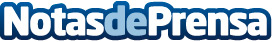 City-Drop llega a España para revolucionar el alquiler de furgonetasLa Startup francesa, City-Drop, abre nuevas rutas en España para que mudarse sea más fácil y económicoDatos de contacto:DavidOperation Manager93204814Nota de prensa publicada en: https://www.notasdeprensa.es/city-drop-llega-a-espana-para-revolucionar-el_1 Categorias: Nacional Automovilismo Madrid Entretenimiento Industria Automotriz http://www.notasdeprensa.es